Итоговое собеседование по русскому языку является одним из условий допуска к ГИА-9. Срок действия результатов итогового собеседования – бессрочно.Важно! В 2023 году Министерство просвещения, Рособрнадзор и ФИПИ единогласно анонсируют проведение ГИА в классическом формате. Это значит, что и в 9 и в 11 классе выпускников ожидают: экзамен-допуск, а также три сессии ГИА (досрочная, основная и осенняя).Таким образом, девятиклассникам в общей сложности предстоит пройти 5 испытаний: февральское собеседование (как доступ к ОГЭ); 2 обязательных предмета (письменный русский и математику); 2 дисциплины по выбору из базового списка, который в грядущем году останется неизменным. На данный момент ФИПИ не анонсировал на 2023 год каких-либо изменений в формате проведения устного собеседования и письменного ОГЭ по предмету «русский язык». Телефоны «горячей линии» по вопросам подготовки и проведения ИС в Новокубанском районе в 2023 г.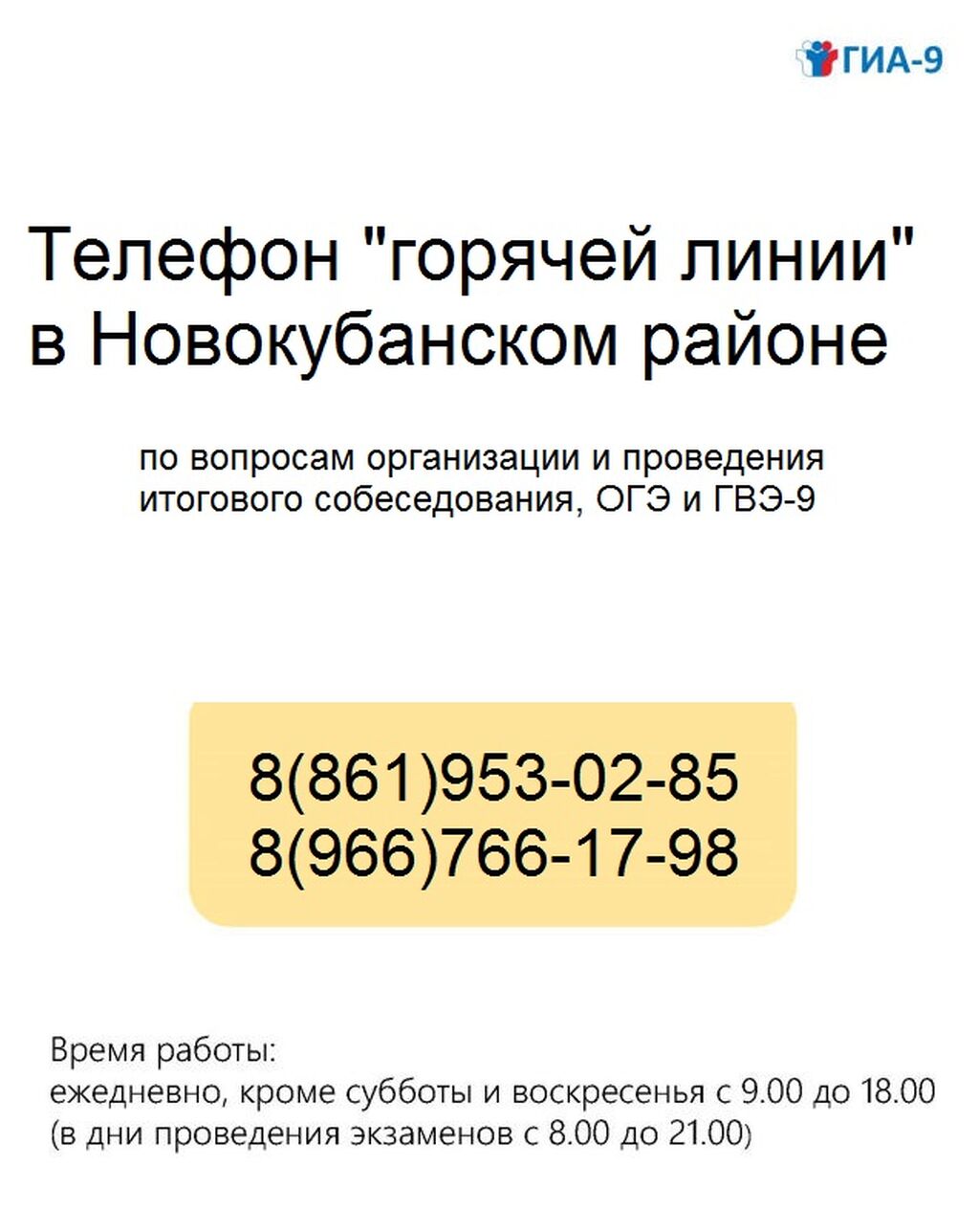 Расписание проведения итогового собеседования по русскому языку
в 2022/23 учебном годуИтоговое собеседование по русскому языку в 9 классе 2022-2023 учебный годПолучение «зачета» на итоговом собеседовании - обязательное условие допуска к государственной итоговой аттестации.Места ознакомления с результатами итогового собеседованияС результатами собеседования учащиеся 9-х классов знакомятся в своей школе под подпись.Сроки ознакомления с результатами итогового собеседования по русскому языку в        9 классе в 2022/2023 учебном году:Итоговое собеседование по русскому языку выпускников 9-х классов проводится индивидуально с каждым участником.  Время проведения – 15-16 минут. Для обучающихся с ограниченными возможностями здоровья, детей-инвалидов, инвалидов продолжительность итогового собеседования по русскому языку увеличивается на 30 минут.                                                  В продолжительность ИС не включается время, отведенное на подготовительные мероприятия.Модель собеседования включает следующие типы заданий:-чтение текста вслух;-пересказ текста с привлечением дополнительной информации;-монологическое высказывание по одной из выбранных тем;-диалог с экзаменатором-собеседником.Материалы по итоговому собеседованию по русскому языку размещены  на сайте ФГБНУ «Федеральный институт педагогических измерений» в разделе Итоговое собеседование https://fipi.ru/itogovoye-sobesedovaniye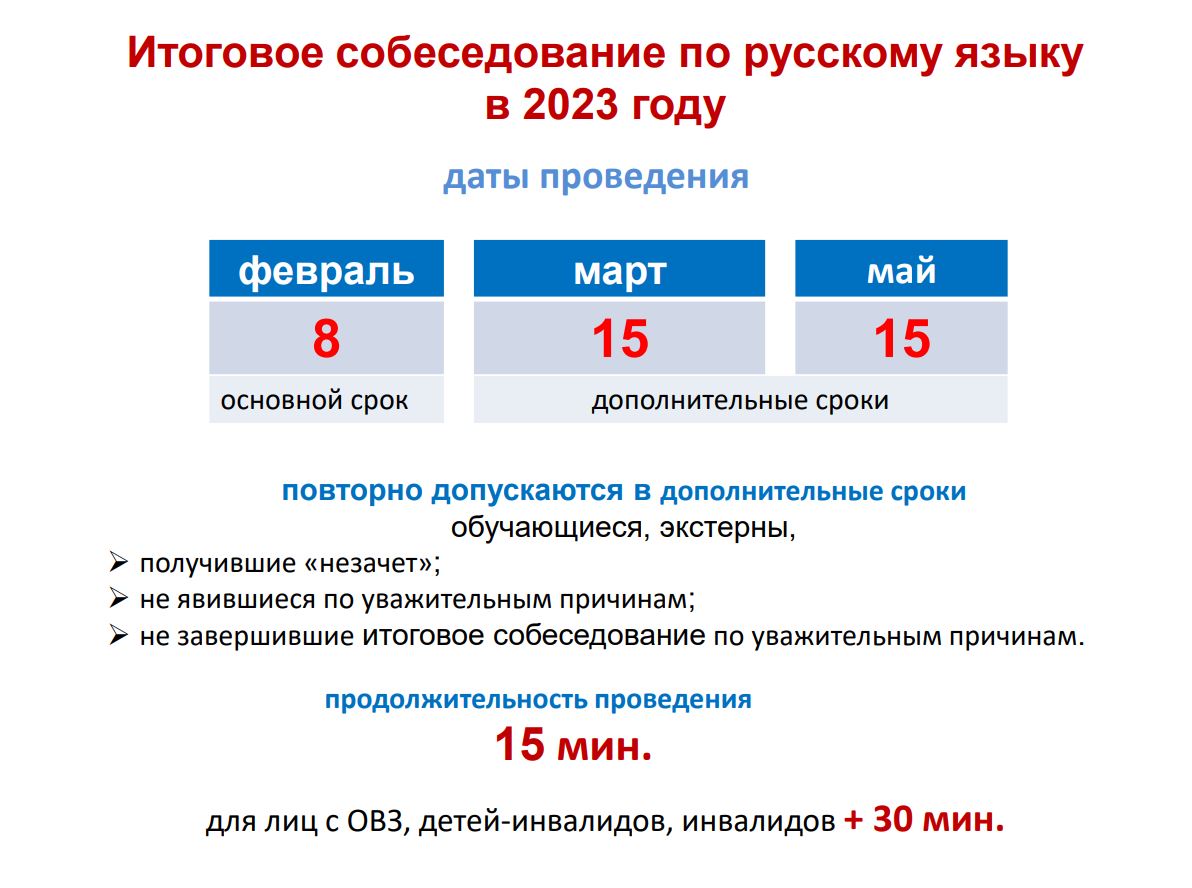 Сроки подачи заявлений на прохождение итогового собеседования в основной срокНе позднее 25 января 2023 гМесто подачи заявлений на прохождение итогового собеседованияМОБУСОШ № 16 им. В.В. Горбатко        п. Восход                                                         (каждый девятиклассник подает заявление на прохождение итогового собеседования по русскому языку в своей школе, экстерны - в образовательной организации                               по выбору экстерна)Сроки проведения итогового собеседования для всех девятиклассников8 февраля 2023 гДополнительные сроки для обучающихся:-получивших «незачет» по итоговому собеседованию,-отсутствующих по уважительной причине (болезнь или иные обстоятельства),-не завершивших итоговое собеседование по русскому языку (болезнь или иные обстоятельства)15 марта 2023 г15 мая 2023 гДата проведенияСроки ознакомления с результатами      (не позднее)8 февраля 2023 г.15 февраля 2023 г.15 марта 2023 г.28 марта 2023 г.15 мая 2023 г.24 мая 2023 